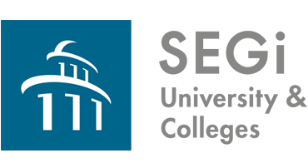 SUKD / SCKD Library Interlibrary Loan FormSEGi University LibraryJanuary 2018Requestor DetailsNameMr / Ms / Mrs / Dr / Prof*MyKad / Passport no.Faculty / SchoolCategoryAcademic staff / Postgraduate studentOffice phone no. /ext.Mobile phone no.Primary email /                       SEGi email (for staff)Secondary emailDocument DetailsBookArticleTitleTitleAuthorAuthorPublisherJournal titleYearVolume / Issue / No.